POZVÁNKA       V úterý 4.6.2024 Vás zveme na schůzku rodičů budoucích prvňáčků, která se uskuteční v zámecké škole v 15.30 hodin.       Přiveďte s sebou své děti, budou se fotografovat do školního kalendáře na příští školní rok 2024/2025.      Dostanete informace o učebních pomůckách – přineste prosím peníze na jejich úhradu / 1 000,- Kč/, dále informace o obědech, školní družině atd.				Těšíme se na Vás      	                                                    pracovníci školy Zámek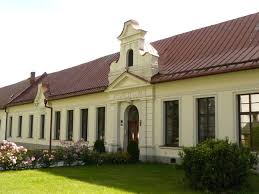 